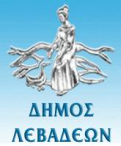 ΝΟΜΟΣ ΒΟΙΩΤΙΑΣΔΗΜΟΣ ΛΕΒΑΔΕΩΝΛιβαδειά,	18-09-2020ΑΝΑΚΟΙΝΩΣΗΟ Δήμος Λεβαδέων ενημερώνει ότι από τη Δευτέρα 21 Σεπτεμβρίου 2020 οι ενδιαφερόμενοι πολίτες θα έχουν τη δυνατότητα να υποβάλλουν ηλεκτρονικά τις αιτήσεις τους για το ειδικό εποχικό βοήθημα του ΟΑΕΔ έτους 2020 στα Κέντρα Εξυπηρέτησης Πολιτών (Κ.Ε.Π.).Εναλλακτικά, οι πολίτες έχουν ήδη τη δυνατότητα να υποβάλλουν ηλεκτρονικά τις αιτήσεις τους για το ειδικό εποχικό βοήθημα του ΟΑΕΔ έτους 2020 μέσω της Ενιαίας Ψηφιακής Πύλης του Δημοσίου gov.gr → Εργασία και ασφάλιση → Ανεργία → Ειδικό εποχικό βοήθημα ΟΑΕΔ, με τους κωδικούς TAXISnet στην ακόλουθη ηλεκτρονική διεύθυνση: https://www.gov.gr/ipiresies/ergasia-kai-asphalise/anergia/eidiko-epokhiko-boethema-oaed Η προθεσμία υποβολής αιτήσεων λήγει τη Δευτέρα 30 Νοεμβρίου και ώρα 14:00.Για περισσότερες πληροφορίες μπορείτε να απευθύνεστε στα Κέντρα Εξυπηρέτησης Πολιτών (Κ.Ε.Π.) του Δήμου μας (Λιβαδειάς ☎22613-50.000, Αγίου Γεωργίου ☎22613-51.302, Δαύλειας ☎22613-51420, Κυριακίου ☎22673-50.310, Χαιρώνειας ☎22613-51.930).